Образовательный маршрут для организации совместной деятельности детей и родителей «Звездочет»Автор: Микушкина  А.Ю,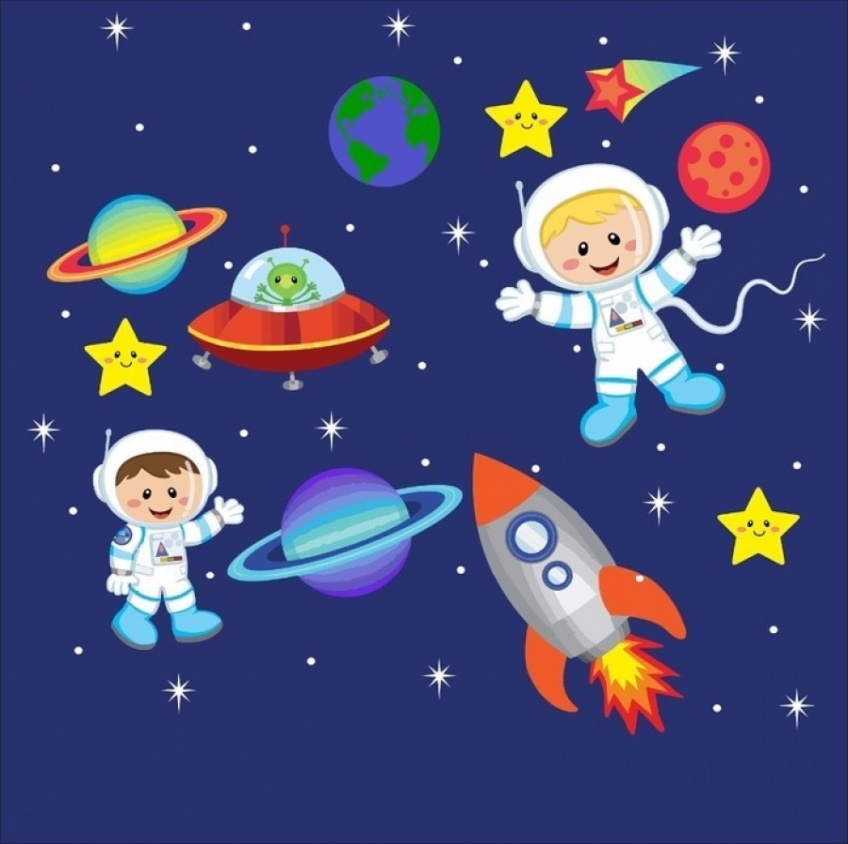 МБДОУ д/с №300Целевая аудитория: 4-5летОбразовательная область:социально-коммуникативное развитие;познавательное развитие;речевое развитие;художественно-эстетическое развитие.В огромном мире много удивительного: в глубинах Вселенной и на Земле происходят процессы, которые нас завораживают. Что же определяет облик нашей Земли - жизнь на ней, ведь её нет ни на одной планете нашей Солнечной системы. При этом Солнечная система - всего лишь маленькая часть в одной из ветвей огромнейшего Млечного пути.Посмотрите с ребёнком рассказ о космосе Побеседуйте с ребёнком: На каких видах транспорта люди покоряли небесное пространство? Что космонавты увидели поднявшись в космос?Почему наша планета голубая?Когда мы отмечаем День Космонавтики и почему?Если ребёнок затрудняется в ответах, помогите ему.Для обогащения лексического словаря детей советуем поиграть в игру «Доскажи словечко», загадывать загадки. ***На корабле воздушном,
Космическом, послушном,
Мы, обгоняя ветер,
Несёмся на … (ракете).***Планета голубая,
Любимая, родная,
Она твоя, она моя,
И называется … (Земля).***Есть специальная труба,
В ней Вселенная видна,
Видят звёзд калейдоскоп
Астрономы в … (телескоп).***Посчитать совсем не просто
Ночью в тёмном небе звёзды.
Знает все наперечёт
Звёзды в небе … (звездочёт).***Самый первый в Космосе
Летел с огромной скоростью
Отважный русский парень
Наш космонавт … (Гагарин).***Освещает ночью путь,
Звёздам не даёт заснуть,
Пусть все спят, ей не до сна,
В небе не заснёт … (луна).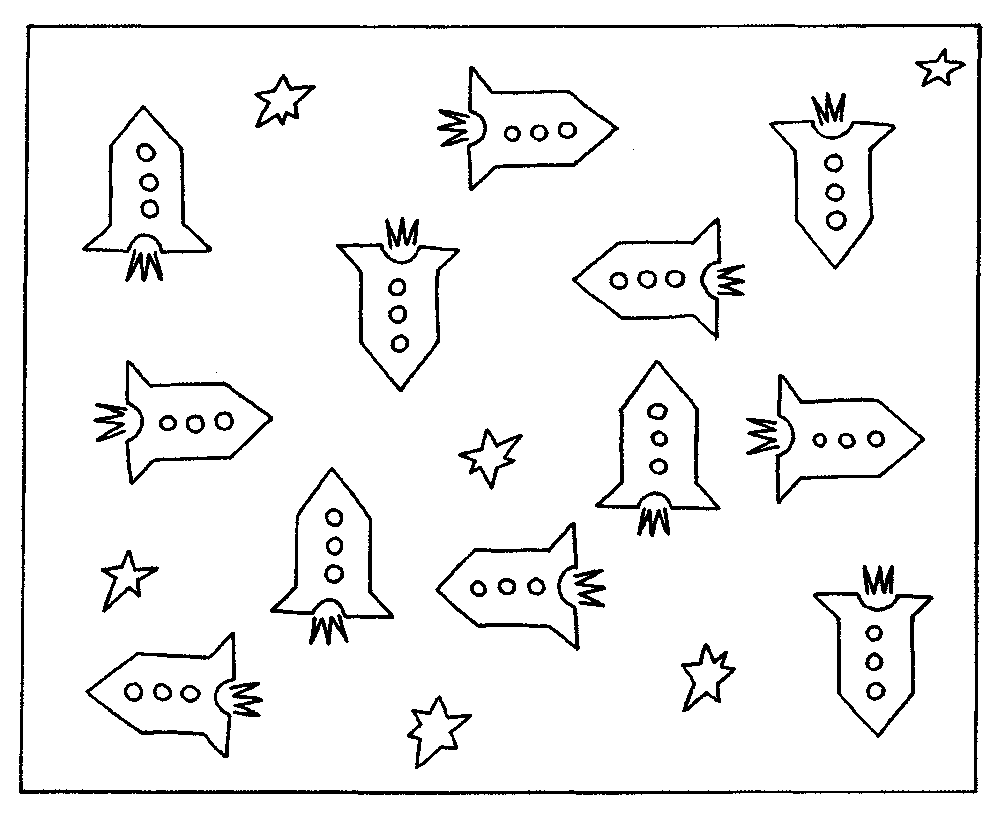 2. Найди тень.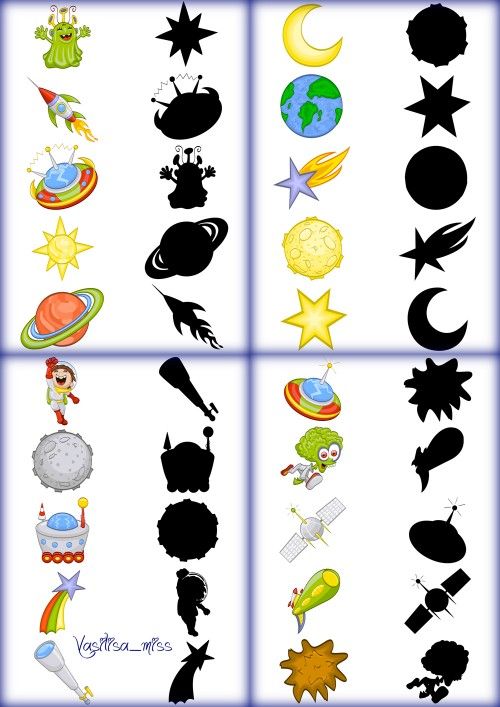 А теперь предлагаем отдохнуть и сделать физкультминутку.https://yandex.ru/video/preview/?filmId=16714988996617496083&path=wizard&text=веселые+физкультминутки+про+космос+для+детей3.Найди отличия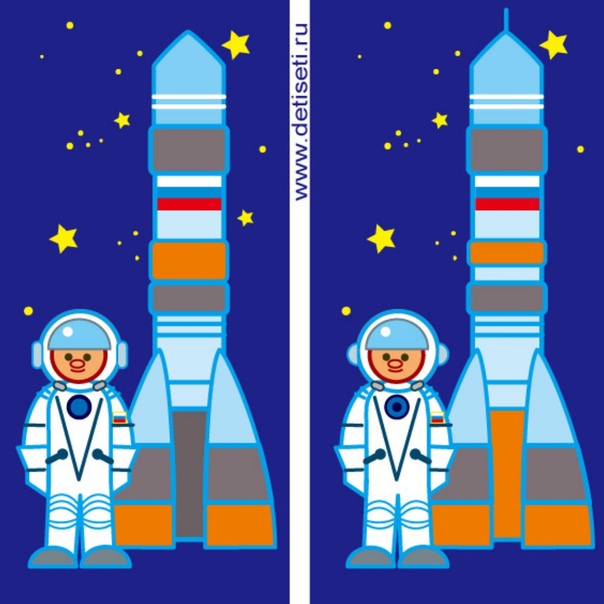 Сделай пальчиковую гимнастику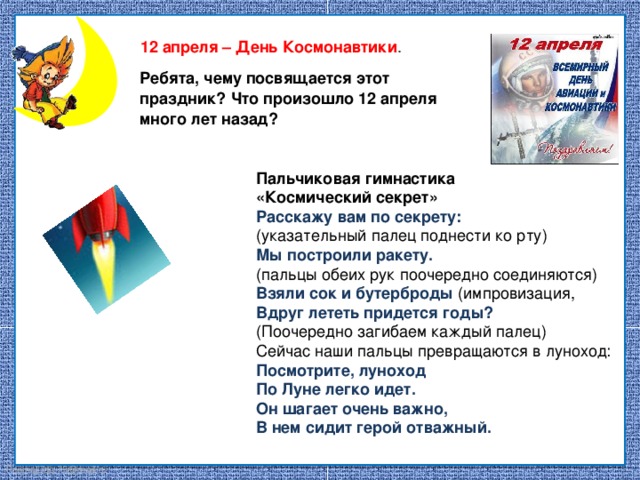 Предлагаем отдохнуть и прослушать песенку о космосеhttps://www.youtube.com/watch?time_continue=69&v=p3dTQUudXhk&feature=emb_logoЖдем ваших фотоотчетов!